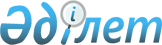 Об утверждении Правил постановки на учет по налогу на добавленную стоимость, снятия с учета по налогу на добавленную стоимость, выдачи, замены, аннулирования и приостановления действия свидетельства о постановке на учет по налогу на добавленную стоимость
					
			Утративший силу
			
			
		
					Приказ Председателя Налогового комитета Министерства финансов Республики Казахстан от 25 марта 2007 года N 157. Зарегистрирован в Министерстве юстиции Республики Казахстан 6 апреля 2007 года N 4605. Утратил силу приказом Министра финансов Республики Казахстан от 30 декабря 2008 года N 634



      


Сноска. Утратил силу 


 приказом 


 Министра финансов РК от 30.12.2008 N 634 (порядок введения в действие см. 


 п. 4 


).



      В соответствии с 
 Кодексом 
 Республики Казахстан "О налогах и других обязательных платежах в бюджет" (Налоговый кодекс) 

ПРИКАЗЫВАЮ

:




      1. Утвердить прилагаемые Правила постановки на учет по налогу на добавленную стоимость, снятия с учета по налогу на добавленную стоимость, выдачи, замены, аннулирования и приостановления действия свидетельства о постановке на учет по налогу на добавленную стоимость.




      2. Признать утратившими силу следующие приказы:



      Министра государственных доходов Республики Казахстан от 15 декабря 2001 года 
 N 1736 
 "Об утверждении Правил постановки налогоплательщика на учет по налогу на добавленную стоимость, выдачи свидетельства о постановке на учет по налогу на добавленную стоимость и снятия с учета по налогу на добавленную стоимость плательщика налога на добавленную стоимость" (зарегистрированный в Реестре государственной регистрации нормативных правовых актов за N 1781, опубликованный в Бюллетене нормативных правовых актов центральных исполнительных и иных государственных органов Республики Казахстан, N 18, 2002 г.);



      Министра финансов Республики Казахстан от 20 ноября 2002 года   
 N 581 
"О внесении изменений и дополнений в приказ Министра государственных доходов Республики Казахстан от 15 декабря 2001 года N 1736 "Об утверждении Правил постановки на учет по налогу на добавленную стоимость и выдачи Свидетельства о постановке на учет по налогу на добавленную стоимость" (зарегистрированный в Реестре государственной регистрации нормативных правовых актов за N 2066, опубликованный в Бюллетене нормативных правовых актов центральных исполнительных и иных государственных органов Республики Казахстан, N 3, 2003 г.).




      3. Управлению методологии Налогового комитета Министерства финансов Республики Казахстан (Молдагалиева А.) направить настоящий приказ на государственную регистрацию в Министерство юстиции Республики Казахстан.




      4. Управлению организационно-финансового обеспечения Налогового комитета Министерства финансов Республики Казахстан (Юсупов Р.) принять меры к опубликованию настоящего приказа в средствах массовой информации Республики Казахстан.




      5. Настоящий приказ вводится в действие по истечении десяти календарных дней после дня его первого официального опубликования.


      Председатель





Утверждены                 



приказом Председателя      



Налогового комитета        



Министерства финансов      



Республики Казахстан       



от 25 марта 2007 года N 157





 Правила






постановки на учет по налогу на добавленную стоимость,






снятия с учета по налогу на добавленную стоимость,






выдачи, замены, аннулирования и приостановления действия






свидетельства о постановке на учет по налогу на






добавленную стоимость



      Настоящие Правила разработаны в соответствии с 
 Кодексом 
 Республики Казахстан от 12 июня 2001 года "О налогах и других обязательных платежах в бюджет (Налоговый кодекс)" и устанавливают порядок постановки на учет по налогу на добавленную стоимость (далее - НДС), снятия с учета по НДС, выдачи, замены, аннулирования и приостановления действия свидетельства о постановке на учет по НДС в налоговых органах.





 1. Общие положения






      1. Постановке на учет по НДС подлежат:



      1) следующие лица в соответствии с требованиями, установленными в 
 статье 208 
 Налогового кодекса:



      индивидуальные предприниматели;



      юридические лица, за исключением государственных учреждений;



      нерезиденты, осуществляющие деятельность в Республике Казахстан через постоянное учреждение;



      2) структурные подразделения юридического лица, признанные самостоятельными плательщиками НДС в соответствии с пунктом 6 статьи 208 Налогового кодекса.



      Нерезиденты, осуществляющие деятельность в Республике Казахстан через постоянное учреждение, рассматриваются в целях налогообложения самостоятельными налогоплательщиками и вправе самостоятельно подать в налоговый орган заявление о постановке на учет по НДС без согласования с уполномоченным государственным органом, осуществляющим в пределах своей компетенции реализационные и контрольно-надзорные функции в сфере обеспечения поступлений налогов и других обязательных платежей в бюджет, полноты и своевременности перечисления обязательных пенсионных взносов и социальных отчислений в Государственный фонд социального страхования (далее - уполномоченный орган).




      2. Постановка на учет по НДС осуществляется одновременно или после прохождения лицами, указанными в пункте 1 настоящих Правил, процедуры государственной регистрации налогоплательщиков в налоговых органах.




      3. При постановке на учет по НДС налоговый орган по месту регистрации в качестве налогоплательщика выдает налогоплательщику свидетельство о постановке на учет по НДС (далее - Свидетельство по НДС) на основании:



      1) заявления о постановке на учет по НДС, представленного в налоговый орган в установленной форме;



      2) решения налогового органа о постановке на учет по НДС.




      4. В случае осуществления юридическим лицом деятельности по строительству объектов на территории специальной экономической зоны (далее - СЭЗ) постановка на учет по НДС такого юридического лица либо его структурного подразделения осуществляется в налоговом органе, находящемся на территории СЭЗ.



      В случае осуществления деятельности по строительству объектов на территории СЭЗ юридическим лицом либо его структурным подразделением, являющимися плательщиками НДС, указанные плательщики НДС обязаны встать на регистрационный учет в налоговый орган, находящийся на территории СЭЗ, в течение десяти рабочих дней с момента начала осуществления деятельности по строительству объектов на территории СЭЗ.



      Если структурное подразделение юридического лица, не являющегося плательщиком НДС, осуществляет деятельность по строительству объектов на территории СЭЗ, то такое структурное подразделение подлежит постановке на учет по НДС по заявлению структурного подразделения без разрешения уполномоченного органа.



      В случае осуществления деятельности по строительству объектов на территории СЭЗ индивидуальным предпринимателем, указанный налогоплательщик обязан встать на регистрационный учет в налоговый орган, находящийся на территории СЭЗ, в течение десяти рабочих дней с момента начала осуществления деятельности по строительству объектов на территории СЭЗ.





 2. Порядок подачи и рассмотрения заявления






о постановке на учет по НДС






      5. Заявление о постановке на учет по НДС представляется по форме 342.00 согласно 
 приложению 1 
 к настоящим Правилам.




      6. По выбору налогоплательщика заявление о постановке на учет по НДС составляется на бумажном носителе или в электронном виде посредством программного обеспечения "Клиентское приложение ИС НДС для налогоплательщика".




      7. Заявление о постановке на учет по НДС на бумажном носителе заполняется шариковой или перьевой ручкой, черными или синими чернилами, заглавными печатными символами или с использованием печатающего устройства. При заполнении заявления о постановке на учет по НДС не допускаются исправления, подчистки и помарки.




      8. Заявление о постановке на учет по НДС на бумажном носителе представляется в явочном порядке в двух экземплярах, один из которых возвращается налогоплательщику с отметкой налогового органа.




      9. Заявление о постановке на учет по НДС в электронном виде составляется в программном обеспечении "Клиентское приложение ИС НДС для налогоплательщика", заверяется электронной цифровой подписью налогоплательщика и посредством системы гарантированной доставки сообщений (далее - СГДС) направляется на центральный сервер уполномоченного органа.




      10. В случае приема и обработки заявления о постановке на учет по НДС центральный сервер уполномоченного органа направляет налогоплательщику извещение о приеме заявления о постановке на учет по НДС по форме согласно 
 приложению 2 
 к настоящим Правилам. При обнаружении нарушений требований при заполнении заявления о постановке на учет по НДС, предусмотренных пунктом 10 
 статьи 69 
 Налогового кодекса, центральный сервер уполномоченного органа направляет извещение об отказе в приеме заявления о постановке на учет по НДС по форме согласно приложению 2 к настоящим Правилам.




      11. Датой приема Заявления о постановке на учет по НДС на бумажном носителе является дата приема налоговым органом указанного заявления, на электронном носителе - дата приема заявления центральным сервером уполномоченного органа, отраженная в извещении о приеме заявления.




      12. В случае отсутствия разрешения уполномоченного органа о рассмотрении структурного подразделения в качестве самостоятельного плательщика НДС, за исключением случая, предусмотренного пунктом 3 
 статьи 208-1 
 Налогового кодекса, постановка на учет по НДС не производится.




      13. Налоговый орган выдает Свидетельство по НДС налогоплательщику в течение двух рабочих дней с даты приема заявления о постановке на учет по НДС.




      14. Лицо становится плательщиком НДС в первый день месяца, следующего за месяцем, в котором оно подало заявление о постановке на учет по НДС.



      В случае подачи заявления индивидуальным предпринимателем о постановке на учет по НДС в налоговый орган не позднее десяти рабочих дней после его государственной регистрации в качестве индивидуального предпринимателя данное лицо становится плательщиком НДС со дня государственной регистрации в качестве индивидуального предпринимателя.



      В случае подачи юридическим лицом, за исключением государственных учреждений, а также нерезидентом, осуществляющим деятельность в Республике Казахстан через постоянное учреждение, заявления о постановке на учет по НДС в налоговый орган не позднее десяти рабочих дней после его государственной (учетной) регистрации, данные лица становятся плательщиками НДС со дня их государственной регистрации в качестве налогоплательщиков.





 3. Основания и порядок принятия решения






налоговым органом о постановке на учет по НДС






      15. В случае выявления при проведении налоговой проверки у налогоплательщика превышения размера оборота по реализации товаров (работ, услуг), совокупно определенного за любой период (не более двенадцатимесячного), над размером минимума оборота по реализации, установленного пунктом 3 
 статьи 208 
 Налогового кодекса, налоговый орган, в соответствии с пунктом 10 статьи 208 Налогового кодекса, вправе осуществить постановку на учет по НДС без заявления о постановке на учет по НДС на основании результатов, отраженных в акте налоговой проверки.




      16. Согласно акта проверки налоговым органом не позднее пяти рабочих дней выносится уведомление об устранении нарушений налогового законодательства (далее - уведомление) в соответствии с подпунктом 9) пункта 2 
 статьи 31 
 Налогового кодекса. В случае неисполнения налогоплательщиком уведомления в сроки, установленные пунктом 2 
 статьи 32 
 Налогового кодекса, налоговым органом на следующий рабочий день после истечения указанного срока оформляется решение о постановке на учет по НДС (далее - решение о постановке на учет по НДС) в двух экземплярах по форме 348.00 согласно 
 приложению 3 
 настоящих Правил.




      17. При оформлении решения о постановке на учет по НДС датой постановки на учет по НДС является первый день месяца, следующего за месяцем, в котором вынесено решение о постановке на учет по НДС.



      Оформленное в двух экземплярах решение о постановке на учет по НДС подписывается руководителем налогового органа либо замещающим его лицом. Первый экземпляр решения о постановке на учет по НДС хранится в деле налогоплательщика, второй экземпляр решения направляется налогоплательщику. Налоговый орган выдает налогоплательщику Свидетельство по НДС в течение двух рабочих дней с даты принятия решения о постановке на учет по НДС.





 4. Порядок выдачи Свидетельства по НДС






(дубликата Свидетельства по НДС)






      18. Свидетельство по НДС (дубликат Свидетельства по НДС) выдается плательщику НДС под роспись в журнале учета выданных Свидетельств по НДС, который ведется в налоговом органе по форме согласно 
 приложению 4 
 к настоящим Правилам.



      Свидетельство по НДС (дубликат Свидетельства по НДС) хранится у налогоплательщика.




      19. В случае порчи или утраты Свидетельства по НДС (дубликата Свидетельства по НДС) плательщик НДС подает в налоговый орган заявление на получение дубликата Свидетельства по НДС по форме 352.00 согласно 
 приложению 5 
 к настоящим Правилам.




      20. К заявлению на получение дубликата Свидетельства по НДС прилагается испорченный бланк Свидетельства по НДС.




      21. Оформленное Свидетельство по НДС (дубликат Свидетельства по НДС) заверяется подписью руководителя налогового органа или лицом, его замещающим, и печатью налогового органа, выдавшего Свидетельство по НДС (дубликат Свидетельства по НДС).





 5. Порядок замены Свидетельства по НДС






      22. В случае изменения наименования плательщика НДС его Свидетельство по НДС (дубликат Свидетельства по НДС) подлежит замене в течение десяти рабочих дней после изменения наименования.




      23. Замена Свидетельства по НДС плательщика НДС может быть осуществлена только после внесения соответствующих изменений в регистрационные данные налогоплательщика, которые хранятся в базе налогоплательщиков Интегрированной Налоговой Информационной Системы (далее - ИНИС).




      24. Для получения нового Свидетельства по НДС налогоплательщику необходимо представить в налоговый орган по месту регистрационного учета заявление о замене Свидетельства по НДС по форме 372.00 согласно 
 приложению 6 
 к настоящим Правилам.




      25. Новое Свидетельство по НДС распечатывается на бланке строгой отчетности с указанием слов "(замена наименования)" в поле, расположенном между новым наименованием налогоплательщика и РНН.




      26. В новом Свидетельстве по НДС указываются:



      1) новое наименование налогоплательщика;



      2) регистрационный номер налогоплательщика;



      3) дата постановки на учет по НДС, соответствующая дате постановки на учет по НДС, указанной в прежнем Свидетельстве по НДС;



      4) дата выдачи Свидетельства по НДС, которая соответствует текущей дате выдачи Свидетельства по НДС;



      5) фамилия, имя, отчество руководителя налогового органа, выдавшего новое Свидетельство по НДС.




      27. При выдаче нового Свидетельства по НДС у плательщика НДС налоговым органом изымается бланк прежнего Свидетельства по НДС (дубликат Свидетельства по НДС), которое хранится в деле налогоплательщика.



      Сведения об изъятом и выданном Свидетельстве по НДС передаются в ИНИС и информационную систему "Регистрация плательщиков налога на добавленную стоимость. Прием и обработка форм налоговой отчетности" (далее - ИС НДС).




      28. До даты выдачи, указанной на бланке нового Свидетельства, налогоплательщик при выписке счетов-фактур вправе пользоваться Свидетельством по НДС (дубликатом Свидетельства по НДС), в котором указаны прежние реквизиты плательщика НДС.





 6. Основания и порядок снятия с учета по НДС






      29. Снятие с учета по НДС осуществляется путем внесения сведений об исключении налогоплательщиков из базы данных ИС НДС с последующей передачей сведений в ИНИС для отражения в регистрационных данных налогоплательщика сведений о датах постановки и снятия с учета по НДС, а также реквизитов Свидетельств по НДС.




      30. В соответствии со 
 статьей 210 
 Налогового кодекса снятие с учета по НДС производится в следующих случаях:



      1) если за последний двенадцатимесячный период размер облагаемого оборота плательщика НДС не превысил минимум облагаемого оборота. Таким правом плательщик НДС может воспользоваться не ранее, чем по истечении двух лет с момента постановки его на учет по НДС;



      2) если лицо, являющееся плательщиком НДС, прекратило деятельность, связанную с облагаемыми оборотами;



      3) обнаружения налоговым органом лица, являющегося плательщиком НДС и не представившего налоговую отчетность по НДС в течение шестимесячного периода после установленного Налоговым кодексом срока ее представления;



      4) обнаружения налоговым органом лица, являющегося плательщиком НДС и не уведомившего налоговый орган в течение двадцати рабочих дней об изменении места нахождения (жительства) со дня возникновения таких изменений;



      5) ликвидации юридического лица - плательщика НДС или прекращении деятельности структурного подразделения - плательщика НДС;



      6) прекращения деятельности индивидуального предпринимателя, являющегося плательщиком НДС;



      7) прекращения деятельности нерезидента, осуществлявшего деятельность на территории Республики Казахстан через постоянное учреждение.




      31. Снятие с учета производится на основании:



      1) заявления плательщика НДС о снятии с учета по НДС (далее - заявление о снятии с учета по НДС), представленного в налоговый орган, в случаях, указанных в подпунктах 1), 2), 5) - 7) пункта 30 настоящих Правил по форме 362.00 согласно 
 приложению 7 
 к настоящим Правилам;



      2) решения налогового органа о снятии с учета по НДС (далее - решение о снятии с учета по НДС) при обнаружении случаев, указанных в подпунктах 3) и 4) пункта 30 настоящих Правил, а также в случае, указанном в подпункте 2) пункта 30 настоящих Правил, если плательщик НДС не обратился в налоговый орган с заявлением о снятии с учета по НДС в течение шести месяцев после налогового периода, в котором была прекращена такая деятельность;



      3) на основании актов органов юстиции о ликвидации юридических лиц, прекращении деятельности структурных подразделений юридических лиц, при непредставлении плательщиком НДС заявления о снятии с учета по НДС в случаях, указанных в пунктах 5) и 7) пункта 30 настоящих Правил.




      32. Структурные подразделения юридического лица, являющиеся самостоятельными плательщиками НДС, подлежат снятию с учета без разрешения уполномоченного органа:



      1) по заявлению такого структурного подразделения;



      2) по заявлению юридического лица в случае снятия с учета юридического лица в целом.




      33. Заявление о снятии с учета по НДС заполняется и представляется аналогично порядку, установленному в Главе 2 настоящих Правил.




      34. Лицо, указанное в подпунктах 1) и 2) пункта 30 настоящих Правил, перестает быть плательщиком НДС с первого дня налогового периода, следующего за периодом, в котором оно подало заявление о снятии с учета по НДС.



      Лицо, указанное в подпунктах 5) и 7) пункта 30 настоящих Правил, перестает быть плательщиком НДС со дня исключения из Государственного регистра юридических лиц или снятия с учетной регистрации структурных подразделений.



      Лицо, указанное в подпункте 6) пункта 30 настоящих Правил, перестает быть плательщиком НДС с даты прекращения индивидуальной предпринимательской деятельности.




      35. К Заявлению о снятии с учета по НДС прилагается ранее выданный оригинал Свидетельства по НДС (дубликат Свидетельства по НДС), а в случае снятия с учета структурных подразделений - Свидетельства по НДС структурных подразделений.




      36. Решение о снятии с учета по НДС выносится налоговым органом по форме 358.00 согласно 
 приложению 8 
 к настоящим Правилам при выявлении следующих случаев:



      1) если плательщик НДС прекратил деятельность, связанную с облагаемыми оборотами, и не обратился в налоговый орган с заявлением о снятии с учета по НДС по истечении шести месяцев после налогового периода, в котором была прекращена такая деятельность. При этом основанием того, что плательщик НДС прекратил деятельность, связанную с облагаемыми оборотами, является тот факт, что в течение указанного периода плательщик НДС осуществлял только освобожденные от НДС обороты, что подтверждается декларациями по НДС, представленными указанным плательщиком НДС;



      2) обнаружения налоговым органом лица, являющегося плательщиком НДС, не представившего налоговую отчетность по НДС в течение шестимесячного периода после установленного Налоговым кодексом срока ее представления;



      3) обнаружения налоговым органом лица, являющегося плательщиком НДС, и не уведомившего налоговый орган в течение двадцати рабочих дней об изменении места нахождения (жительства) со дня возникновения таких изменений.




      37. При выявлении нарушений, указанных в подпунктах 1) и 2) пункта 36 настоящих Правил, налоговым органом не позднее пяти рабочих дней со дня выявления выносится уведомление. В случае неисполнения налогоплательщиком уведомления в сроки, установленные пунктом 2 
 статьи 32 
 Налогового кодекса, налоговым органом на следующий рабочий день после истечения указанного срока оформляется решение о снятии с учета по НДС в двух экземплярах.




      38. Решение о снятии с учета по НДС в случае, указанном в подпункте 3) пункта 36 настоящих Правил, оформляется на двадцать первый день с даты составления органами налоговой службы акта обследования по форме согласно 
 приложению 9 
 к настоящим Правилам.




      39. В случае, установленном подпунктом 3) пункта 36 настоящих Правил, не позднее одного рабочего дня со дня снятия с учета по НДС, налогоплательщику, согласно подпункту 10) пункта 2 
 статьи 31 
 Налогового кодекса, направляется уведомление о снятии с учета лица, являющегося плательщиком НДС и не уведомившего налоговый орган в течение двадцати рабочих дней об изменении места (нахождения) жительства со дня возникновения таких изменений.




      40. Лицо, снятое с учета по НДС на основании решения о снятии с учета по НДС, перестает быть плательщиком НДС со дня, следующего за днем вынесения налоговым органом решения о снятии с учета по НДС.




      41. Решение о снятии с учета по НДС подписывается руководителем налогового органа либо лицом, его замещающим, и хранится в деле налогоплательщика.




      42. Информация о плательщиках НДС, снятых с учета по НДС на основании решения о снятии с учета по НДС, в день вынесения решения о снятии с учета по НДС размещается на сайте уполномоченного органа.




      43. Информация о решениях о снятии с учета по НДС фиксируется в журнале учета решений налогового органа по форме (далее - журнал) согласно 
 приложению 10 
 к настоящим Правилам.





 7. Основания и порядок принятия решения






налоговым органом об аннулировании Свидетельства по НДС






      44. В соответствии с пунктом 3 
 статьи 209 
 Налогового кодекса в случае признания судом плательщика НДС лжепредприятием, Свидетельство по НДС по решению налогового органа подлежит аннулированию с момента начала преступной деятельности, установленной судом.




      45. Решение об аннулировании Свидетельства по НДС выносится налоговым органом в течение пяти рабочих дней со дня получения судебного акта об установлении осуществления лжепредпринимательской деятельности, вступившего в законную силу.




      46. Решение об аннулировании Свидетельства по НДС выносится налоговым органом по форме 368.00 согласно 
 приложению 11 
 к настоящим Правилам.




      47. Решение об аннулировании Свидетельства по НДС подписывается руководителем налогового органа либо лицом, его замещающим, и хранится в деле налогоплательщика.




      48. Информация об аннулированных Свидетельствах по НДС в течение одного рабочего дня со дня вынесения решения об аннулировании Свидетельства по НДС размещается на сайте уполномоченного органа.




      49. Информация о решениях об аннулировании Свидетельства по НДС фиксируется в журнале.





 8. Основания и порядок принятия решения налоговым органом






о приостановлении действия Свидетельства по НДС






      50. В случае временного приостановления деятельности в соответствии с пунктом 5 
 статьи 68 
 Налогового кодекса индивидуальными предпринимателями, за исключением применяющих специальные налоговые режимы для крестьянских (фермерских) хозяйств и отдельных видов деятельности, частными нотариусами, адвокатами действие Свидетельства по НДС подлежит приостановлению.




      51. Действие Свидетельства по НДС приостанавливается на основании решения налогового органа о приостановлении действия Свидетельства по НДС (далее - решение о приостановлении действия Свидетельства по НДС) с даты и на период, указанные в заявлении о временном приостановлении деятельности по форме, утвержденной 
 приказом 
 Председателя Налогового комитета Министерства финансов Республики Казахстан от 29 декабря 2006 года за N 666 (зарегистрированный в Реестре государственной регистрации нормативных правовых актов Республики Казахстан от 06.02.2007 г. за N 4538).




      52. Решение о приостановлении действия Свидетельства по НДС выносится налоговым органом в случае положительного решения о временном приостановлении деятельности.




      53. Решение о приостановлении действия Свидетельства по НДС выносится налоговым органом по форме 378.00 согласно 
 приложению 12 
 к настоящим Правилам.




      54. Действие Свидетельства по НДС приостанавливается на срок, указанный в заявлении о временном приостановлении деятельности.



      В случае подачи очередного заявления о временном приостановлении деятельности в срок, не позднее окончания текущего периода временного приостановления деятельности, приостановление действия Свидетельства по НДС на основании решение о приостановлении действия Свидетельства по НДС продлевается на срок, указанный в заявлении о временном приостановлении деятельности.




      55. Оформленное в двух экземплярах решение о приостановлении действия Свидетельства по НДС подписывается руководителем налогового органа либо лицом, его замещающим.




      56. Первый экземпляр решения о приостановлении действия Свидетельства по НДС направляется налогоплательщику одновременно с извещением о временном приостановлении деятельности, предусмотренного пунктом 5 
 статьи 68 
 Налогового кодекса, второй - хранится в деле налогоплательщика.




      57. Информация о приостановленных Свидетельствах по НДС в течение одного рабочего дня со дня вынесения решения о приостановлении действия Свидетельства по НДС размещается на сайте уполномоченного органа, с указанием периода приостановления действия Свидетельства по НДС.




      58. Информация о решениях о приостановлении действия Свидетельства по НДС фиксируется в журнале.




Приложение 1                            



к Правилам постановки на учет           



по налогу на добавленную стоимость,     



снятия с учета по налогу на добавленную 



стоимость, выдачи, замены, аннулирования



и приостановления действия Свидетельства



о постановке на учет по налогу на       



добавленную стоимость                   

Форма 342.00 Стр. 01


                       Заявление




 о постановке на учет по налогу на добавленную стоимость




                    (См. бумажный вариант)






Приложение 2                            



к Правилам постановки на учет           



по налогу на добавленную стоимость,     



снятия с учета по налогу на добавленную 



стоимость, выдачи, замены, аннулирования



и приостановления действия Свидетельства



о постановке на учет по налогу на       



добавленную стоимость                   


      Извещение о приеме Заявления о постановке на учет по НДС



Извещение/Подтверждение




о представлении налогоплательщиком (налоговым агентом) Заявления о



постановке на учет по НДС в электронном виде

РНН ХХХХХХХХХХХХ



Наименование налогоплательщика _____________________________________



Код формы налоговой отчетности d342.00



Способ приема: на магнитном носителе Х / по электронной почте



(СГДС) Х



Код налогового органа-получателя ХХХХ



Входящий (регистрационный) документа налоговой отчетности:__________



--------------------------------------------------------------------

Примечание: Отказ в постановке - причина отказа

Подпись сервера СГДС:



Подпись прикладного сервера:




Приложение 3                            



к Правилам постановки на учет           



по налогу на добавленную стоимость,     



снятия с учета по налогу на добавленную 



стоимость, выдачи, замены, аннулирования



и приостановления действия Свидетельства



о постановке на учет по налогу на       



добавленную стоимость                   

Форма 348.00 Стр. 01


            Решение налогового органа о постановке




          на учет по налогу на добавленную стоимость




                       (См. бумажный вариант)






Приложение 4                            



к Правилам постановки на учет           



по налогу на добавленную стоимость,     



снятия с учета по налогу на добавленную 



стоимость, выдачи, замены, аннулирования



и приостановления действия Свидетельства



о постановке на учет по налогу на       



добавленную стоимость                   


       ЖУРНАЛ УЧЕТА ВЫДАННЫХ СВИДЕТЕЛЬСТВ О ПОСТАНОВКЕ




          НА УЧЕТ ПО НАЛОГУ НА ДОБАВЛЕННУЮ СТОИМОСТЬ





  Приложение 5                            



к Правилам постановки на учет           



по налогу на добавленную стоимость,     



снятия с учета по налогу на добавленную 



стоимость, выдачи, замены, аннулирования



и приостановления действия Свидетельства



о постановке на учет по налогу на       



добавленную стоимость                   

Форма 352.00 Стр. 01


                           Заявление




              на получение дубликата свидетельства




   о постановке на учет по налогу на добавленную стоимость




                       (См. бумажный вариант)






Приложение 6                            



к Правилам постановки на учет           



по налогу на добавленную стоимость,     



снятия с учета по налогу на добавленную 



стоимость, выдачи, замены, аннулирования



и приостановления действия Свидетельства



о постановке на учет по налогу на       



добавленную стоимость                   

Форма 372.00 Стр. 01


                           Заявление




              о замене свидетельства о постановке




           на учет по налогу на добавленную стоимость




                       (См. бумажный вариант)






Приложение 7                            



к Правилам постановки на учет           



по налогу на добавленную стоимость,     



снятия с учета по налогу на добавленную 



стоимость, выдачи, замены, аннулирования



и приостановления действия Свидетельства



о постановке на учет по налогу на       



добавленную стоимость                   

Форма 362.00 Стр. 01


                           Заявление




     о снятии с учета по налогу на добавленную стоимость




                       (См. бумажный вариант)






Приложение 8                            



к Правилам постановки на учет           



по налогу на добавленную стоимость,     



снятия с учета по налогу на добавленную 



стоимость, выдачи, замены, аннулирования



и приостановления действия Свидетельства



о постановке на учет по налогу на       



добавленную стоимость                   

Форма 358.00 Стр. 01


                  Решение налогового органа




    о снятии с учета по налогу на добавленную стоимость




                       (См. бумажный вариант)






Приложение 9                            



к Правилам постановки на учет           



по налогу на добавленную стоимость,     



снятия с учета по налогу на добавленную 



стоимость, выдачи, замены, аннулирования



и приостановления действия Свидетельства



о постановке на учет по налогу на       



добавленную стоимость                   


                     Акт обследования




        фактического местонахождения налогоплательщика

______________________________           "___" _________ 200__ года



наименование налогового органа


      Нами, ________________________________________________________



            (Ф.И.О., должность работников налогового органа)




____________________________________________________________________



проведено обследование фактического местонахождения_________________



________________________________ (РНН_____________________________).



(

наименование налогоплательщика

)



____________________________________________________________________



                (

Наименование налогоплательщика

)



зарегистрирован в __________________________________________________



                        (

наименование налогового органа

)



с "__" _______ 200__ года, _________________________________________



                              (

дата, серия и номер Свидетельства




                                      налогоплательщика

)

      По данным налогового комитета указанный налогоплательщик распо-



ложен по адресу:____________________________________________________



____________________________________________________________________



      В ходе обследования установлено, что _________________________



____________________________ по вышеуказанному адресу не обнаружен.



(наименование налогоплательщика)



____________________________________________________________________



____________________________________________________________________



____________________________________________________________________



____________________________________________________________________



____________________________________________________________________



____________________________________________________________________



  (

указать другие сведения по месторасположению налогоплательщика,




             результаты опроса соседей, другая информация

)

                                          ______________________



                                                (

подписи

)




 Приложение 10                           



к Правилам постановки на учет           



по налогу на добавленную стоимость,     



снятия с учета по налогу на добавленную 



стоимость, выдачи, замены, аннулирования



и приостановления действия Свидетельства



о постановке на учет по налогу на       



добавленную стоимость                   


              ЖУРНАЛ УЧЕТА РЕШЕНИЙ НАЛОГОВЫХ ОРГАНОВ





  Приложение 11                           



к Правилам постановки на учет           



по налогу на добавленную стоимость,     



снятия с учета по налогу на добавленную 



стоимость, выдачи, замены, аннулирования



и приостановления действия Свидетельства



о постановке на учет по налогу на       



добавленную стоимость                   

Форма 368.00 Стр. 01


             Решение об аннулировании свидетельства




    о постановке на учет по налогу на добавленную стоимость




                       (См. бумажный вариант)






Приложение 12                           



к Правилам постановки на учет           



по налогу на добавленную стоимость,     



снятия с учета по налогу на добавленную 



стоимость, выдачи, замены, аннулирования



и приостановления действия Свидетельства



о постановке на учет по налогу на       



добавленную стоимость                   

Форма 378.00 Стр. 01


         Решение о приостановлении действия свидетельства




      о постановке на учет по налогу на добавленную стоимость




                        (См. бумажный вариант)



					© 2012. РГП на ПХВ «Институт законодательства и правовой информации Республики Казахстан» Министерства юстиции Республики Казахстан
				
Обработка документа



налоговой отчет-



ности через СГДС

Система

Статус

Дата/Время

1. Доставка документа



налоговой отчетности

СГДС

Принят

10.10.2006



14:25:06

2. Обработка



налоговой отчетности

...

Обработан

11.10.2006



18:25:06

3. Результаты



обработки Заявления

ИНИС

Постановка/



Отказ в



постановке

11.10.2003



19:25:06

N



п/



п

РНН



на-



ло-



го-



пла-



тель-



щика

Ф.



И.О.



или



наи-



мено-



вание



нало-



го-



пла-



тель-



щика

Се-



рия



Сви-



де-



тель-



ства

Но-



мер



Сви-



де-



тель-



ства

Дата



пос-



та-



нов-



ки



на



учет



по



НДС

Дата



полу-



чения



Свиде-



тель-



ства



нало-



го-



пла-



тель-



щиком

Ф.



И.



О.



ра-



бот-



ника



на-



лого-



вого



орга-



на,



вы-



дав-



шего



Сви-



де-



тель-



ство



на-



лого-



пла-



тель-



щику

Под-



пись



ра-



бот-



ника



нало-



гово-



го



орга-



на,



ука-



зан-



ного



в



гра-



фе 8

Ф.



И.



О.



пред-



ста-



ви-



теля



нало-



го-



пла-



тель-



щика,



упол-



номо-



чен-



ного



полу-



чать



Сви-



де-



тель-



ство

Под-



пись



ли-



ца,



ука-



зан-



ного



в



гра-



фе



10

1

2

3

4

5

6

7

8

9

10

11

N



п/



п

РНН



нало-



гопла-



тель-



щика

Ф.И.О.



или



наиме-



нова-



ние



нало-



гопла-



тель-



щика

Се-



рия



Сви-



де-



тель-



ства

Но-



мер



Сви-



де-



тель-



ства

Дата



поста-



новки



на



учет



по НДС

Дата



при-



ня-



тия



Реше-



ния



нало-



гового



органа

Но-



мер



Реше-



ния



нало-



гово-



го



орга-



на

Но-



мер



фор-



мы

Вид



ре-



ше-



ния

Да-



та



сня-



тия



с



уче-



та



по



НДС

1

2

3

4

5

6

7

8

9

10

11

Дата



анну-



лиро-



вания



Свиде-



тель-



ства

Период



приоста-



новления



действия



Свиде-



тельства

Период



приоста-



новления



действия



Свиде-



тельства

Дата



вруче-



ния



(напра-



вления)



Решения

Дата



воз-



врата



Свиде-



тель-



ства



нало-



говому



органу

Ф.И.О.



работ-



ника



нало-



гового



органа

Под-



пись



работ-



ника



нало-



гового



орга-



на,



указа-



нного



в



гр. 17

Ф.И.О.



налого-



пла-



тель-



щика



(пред-



стави-



теля)

Под-



пись



лица,



ука-



зан-



ного



в



гр.



19

Дата



анну-



лиро-



вания



Свиде-



тель-



ства

с

по

Дата



вруче-



ния



(напра-



вления)



Решения

Дата



воз-



врата



Свиде-



тель-



ства



нало-



говому



органу

Ф.И.О.



работ-



ника



нало-



гового



органа

Под-



пись



работ-



ника



нало-



гового



орга-



на,



указа-



нного



в



гр. 17

Ф.И.О.



налого-



пла-



тель-



щика



(пред-



стави-



теля)

Под-



пись



лица,



ука-



зан-



ного



в



гр.



19

12

13

14

15

16

17

19

19

20
